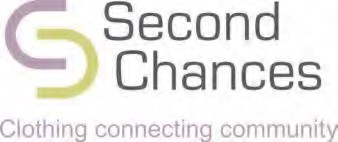 P.O. Box 441328Somerville, Massachusetts 02144 617.666.0280www.secondchances.orgGIFT CARD REQUEST FORMUpdated March 2021If your client lives or is sheltered in Cambridge or Somerville and prefers to shop on their own for clothing, shoes, or accessories, please use the form below to request a gift card.You can use this fillable PDF form (save with a different filename) or print and handwrite it.The availability of gift cards is limited. Second Chances will distribute cards based on date of request, need, perceived impact, and with attention to equity among our provider partners and communities.Please send to: clothing@secondchances.orgDate:	______________________________Client name or identifying code: ___________________________________________________We do not require a name and we understand the need for confidentiality. Please use an identifier that helps you track this clothing request for your client.Client is living in / sheltered in (check one):	 Cambridge	 Somerville		 OtherOrganization name: 	_____________________________________________________Contact name: 		_____________________________________________________Contact title:		_____________________________________________________Supervisor’s name:	_____________________________________________________Supervisor’s signature:	_____________________________________________________My signature above certifies that gift cards will be distributed to clients who are homeless and/or low-income (below the federal poverty level OR less than 80% of area median income) and living or sheltered in Somerville or Cambridge.Delivery Instructions:Gift cards are like cash, and should only be delivered to secure and reliable locations.Please deliver the gift card (check one):    By mail	  In person (because of our limited capacity, please only use this option in an emergency.)Contact person and title: _________________________________________________________Street address:		_________________________________________________________City/town/zip:		_________________________________________________________Telephone number:	_____________________  Email: _____________________________Best day(s) and time(s) to deliver:	______________________________________________Parking arrangements:	_________________________________________________________For Second Chances use only:Date received:  ______________		Date saved:		_____________Date delivered: ______________		Date entered:	_____________Client Information:Please give a brief and confidential description of the recipient’s situation and anticipated use of the gift card. For example: “Our client is a 35-year-old homeless woman who has used our shelter for 16 months. She will wear the clothing to upcoming appointments with the housing authority to apply for public housing.” ____________________________________________________________________________________________________________________________________________________________________________________________________________________________________________________________________________________In order to comply with our funders’ reporting requirements, we’re requesting the following demographic information and sincerely hope you will help us out as best you can.Race/Ethnicity of individual:American Indian or Alaskan NativeAsianBlack or African American
Hispanic or LatinxNative Hawaiian or other Pacific IslanderWhite Prefer to self-describe: ____________________________________Prefer not to sayGender identity of individual:Female
MalePrefer to self-describe: ____________________________________Prefer not to sayAge of individual: _______________________Prefer not to sayCheck any/all that apply to individual:Immigrants or RefugeesPeople with DisabilitiesLGBTQIA+Veterans/Active MilitaryHomeless/Housing InsecureLow-to-Moderate Income